“Queridos niños y niñas, les damos la bienvenida a una nueva semana”Los invitamos a realizar las siguientes actividades.Imágenes Contaminación del Agua de nuestro Planeta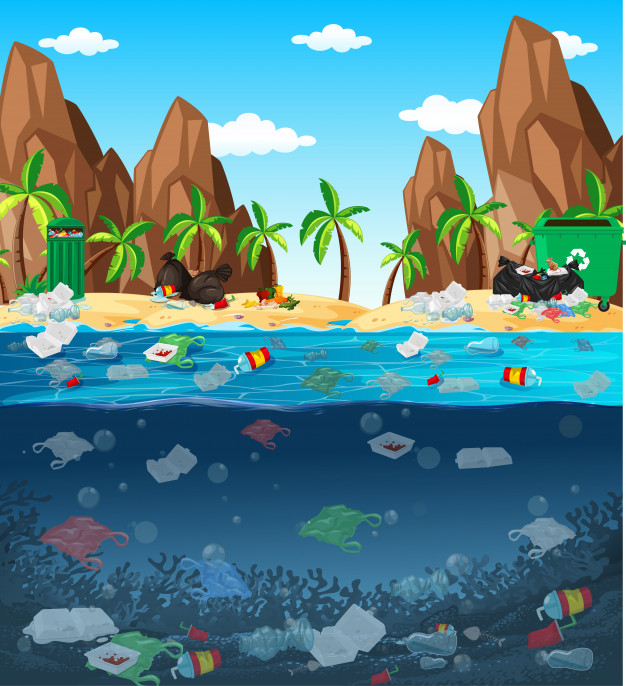 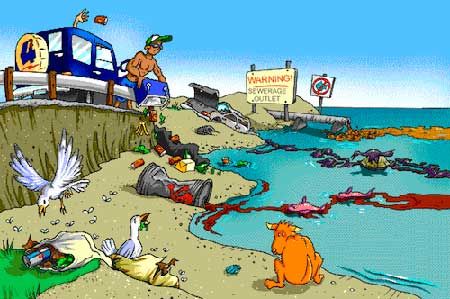 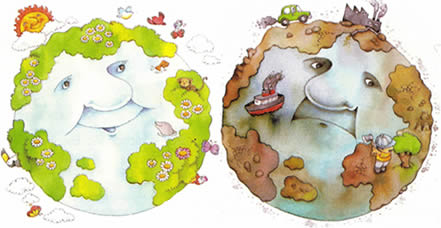 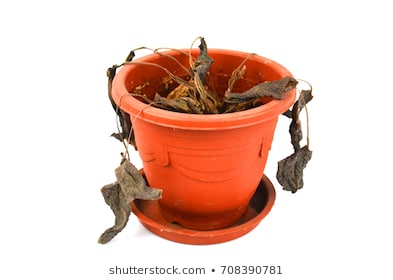 Guía Interacción Con el MedioKínder A y B (semana 10) Guía Interacción Con el MedioKínder A y B (semana 10) Guía Interacción Con el MedioKínder A y B (semana 10) Guía Interacción Con el MedioKínder A y B (semana 10) Nombre Alumno: Nombre Alumno: Nombre Alumno: Nombre Alumno: Fecha: 8 al 12 de junio del 2020Fecha: 8 al 12 de junio del 2020Fecha: 8 al 12 de junio del 2020Fecha: 8 al 12 de junio del 2020Educadoras: Gissela Robledo (Kínder A), Claudia Duarte (Kínder B)Educadoras: Gissela Robledo (Kínder A), Claudia Duarte (Kínder B)Educadoras: Gissela Robledo (Kínder A), Claudia Duarte (Kínder B)Educadoras: Gissela Robledo (Kínder A), Claudia Duarte (Kínder B)NúcleoExploración del Entorno NaturalExploración del Entorno NaturalExploración del Entorno NaturalObjetivo de Aprendizaje(3) Reconocer la importancia del agua y la energía solar para la vida humana, los animales y las plantas a partir de experiencias directas o TiCs.(3) Reconocer la importancia del agua y la energía solar para la vida humana, los animales y las plantas a partir de experiencias directas o TiCs.(3) Reconocer la importancia del agua y la energía solar para la vida humana, los animales y las plantas a partir de experiencias directas o TiCs.HabilidadValorar elementos naturales.Valorar elementos naturales.Valorar elementos naturales.Actividad / Instrucción- Activan conocimientos previos sobre cuidado de nuestro planeta.Ven, escuchan y comentan video de Nuestro Planeta. Responden preguntas.Observan cartel y comentan. Dibujan estrategias para el cuidado del Medio Ambiente.- Activan conocimientos previos sobre cuidado de nuestro planeta.Ven, escuchan y comentan video de Nuestro Planeta. Responden preguntas.Observan cartel y comentan. Dibujan estrategias para el cuidado del Medio Ambiente.- Activan conocimientos previos sobre cuidado de nuestro planeta.Ven, escuchan y comentan video de Nuestro Planeta. Responden preguntas.Observan cartel y comentan. Dibujan estrategias para el cuidado del Medio Ambiente.Materiales Computador, celular o Tablet, Video https://www.youtube.com/watch?v=fuo4tfzcGp4, guía de trabajo, lápiz grafito, lápices de colores, goma.Computador, celular o Tablet, Video https://www.youtube.com/watch?v=fuo4tfzcGp4, guía de trabajo, lápiz grafito, lápices de colores, goma.Computador, celular o Tablet, Video https://www.youtube.com/watch?v=fuo4tfzcGp4, guía de trabajo, lápiz grafito, lápices de colores, goma.ContenidosCuidado de Nuestro PlanetaCuidado de Nuestro PlanetaCuidado de Nuestro PlanetaRUTA DE APRENDIZAJEINICIODESARROLLOCIERRERUTA DE APRENDIZAJEPara comenzar la actividad, busquen un lugar cómodo y fuera de ruidos que puedan afectar la concentración.Ayude a su hijo/a reunir los materiales que utilizaremos para realizar ésta actividad.Comenta a tu hijo/a que ésta actividad trata de cuidar el agua y nuestro planeta.Active conocimientos previos preguntando: ¿sabes por qué es importante el agua en nuestro planeta?Invite a su hijo/a a observar el video y luego haga las siguientes preguntas: ¿para qué sirve el agua?, ¿qué le pasaría a las plantas si no reciben agua?, ¿cómo se contamina el agua?, ¿quién la contamina?, ¿Qué hay que hacer para cuidar el agua?, ¿podemos vivir sin agua?, ¿qué nos pasaría si se acaba el agua del planeta?Luego invita a tu hijo/a a observar las imágenes que se encuentran a continuación de ésta guía y comenten sobre lo observado.Para finalizar motive a su hijo/a a realizar un cartel en una hoja o block, sobre cómo podemos cuidar el agua del planeta y luego invítelo/a a colorearlo.Felicite por trabajo realizado.